Transshipment from Yokohama to Yichang via Wuhan in February17 cases oversized cargos were loaded to MV. Asian Harmony v.920 in Yokohama and sailed to Shanghai on Feb.4th.  The cargos were arranged to be transshipped via Shanghai to Yichang, Sichuan Province by barge service.  However, the coronavirus epidemic in China was in the peak at that time and the transportation route is through Wuhan area in the Hubei Province. SLJ cooperated with Sunrise Shipping Company Limited Shanghai to overcome the impact of the new epidemic and successfully delivered the goods in destination.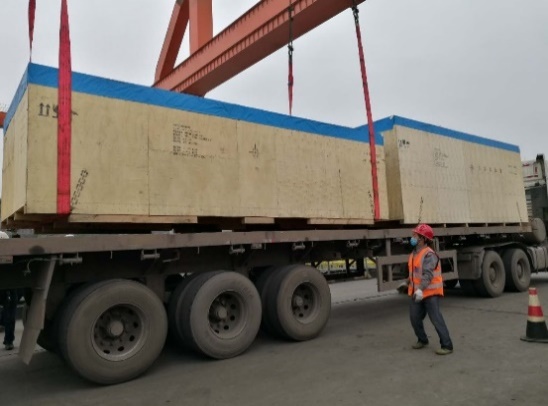 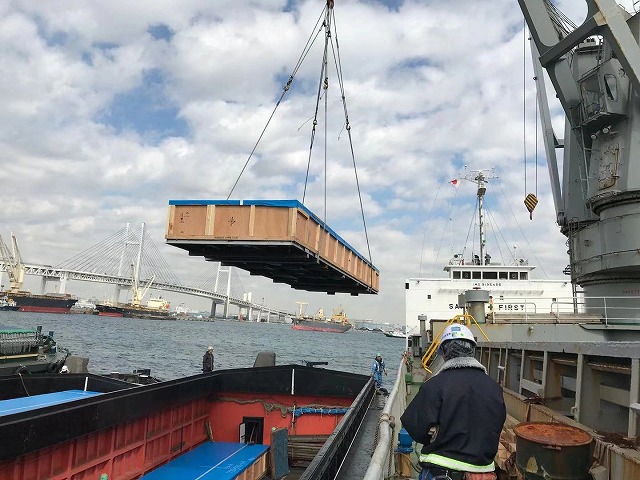 